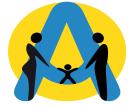 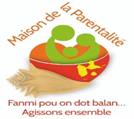 Nom : ……………………………………………………………       Prénom : …………………………………………………………..Structure : ……………………………………………………………………………………………………………………………….………Fonction : ………………………………………………………………………………………………………………………………….…….Adresse : ………………………………………………………………………………………………………..…………………….………….………………………………………………………………………………………………………………………….……………………….……..Code postal : …………………………………………………………  Ville : ……………………………………………………….…….Téléphone : ……………………………………………………………  Fax : ……………………………………………………………...Courriel : ……………………………………………………………………………………………………………………………..……………Tarifs :Colloque + Déjeuner : 70€ (nombre de places limité)Colloque hors déjeuner : 50€Transport possible : 10€Départ 13 Quai Lefebvre 97110 Point-à-PitreArrêt Plage de Viard Petit-BourgArrêt rond-point Cassaverie, Capesterre-Belle-Eau. Ticket dons : 30€ Modalités de règlement :  Paiement individuelRèglement employeur : Personne à contacter : ………………………………………………………………………… Email : ………………………………………………………………………………………………….Espèces / CB : Siège ou antenne de Basse-Terre ( 27, Rue Peynier )Virement bancaire (date limite le 12 juin 2023)Helloasso (date limite le 12 Juin 2023).https://www.helloasso.com/associations/attitudes-mediations/evenements/journee-d-etude-du-15-juinCoupon réponse à retourner à :Association Attitudes Médiations  - 13 Quai Lefebvre, 97110 Point-à-Pitreattitudes.mediations-secretariat@orange.fr05 90 83 23 04 / 05 90 32 46 19 / 06 90 37 25 37